Study Outline: TURTLE RACE 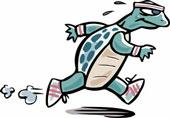 Scientific Method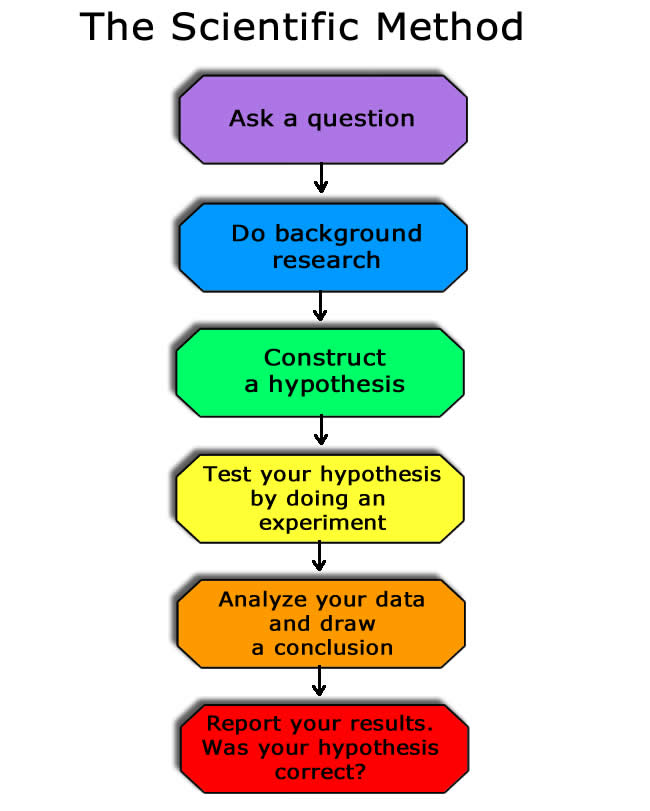 Question:Do faster turtles have a higher survival rate?Research: - Zannie’s research Hypothesis:If a turtle is faster Then it is more likely to survive in the wildBecause they are more likely to avoid a predator.Test Hypothesis: Method – how are you going to collect data?What will your exp. Look like?Analyze your data: Make data collection sheetsButterfly the turtle had an average speed 1 second for 2’’ of race track and the fastest interval alone was 0.3seconds. 6) Results/Conclusion: Butterfly will be able to survive in the wild because he is so fast that he can escape from predators in the wild, much faster than slower turtles. 